ИЗМЕНА КОНКУРСНЕ ДОКУМЕНТАЦИЈЕ БРОЈ 83/2015ЈАВНА НАБАВКА ДОБАРА - Помоћ интерно расељеним лицима –мотокултиватор, 5 комада(Број предмета јавне набавке: VII-404-1/2015-83)У предмету јавне набавке добара – Помоћ интерно расељеним лицима –мотокултиватор, 5 комада, наручилац мења конкурсну документацију и то:- у Одељку 2.  ТЕХНИЧКА СПЕЦИФИКАЦИЈА, на страни 4:добро под ставком 1. Назив добра мења се и гласи: Mарка мотокултиватора је „506 sx“или одговарајући______________________________ (навести назив)                                                                                                                        Председник комисије                                                                                                                        Ведрана Тодоровић с.р.НАПОМЕНА: Измењени текст Конкурсне документације налази се у наставку овог документа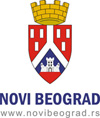 Р е п у б ли и к а  С р б и јаГРАДСКА ОПШТИНА НОВИ БЕОГРАДБулевар Михаила Пупина 167БеоградКОНКУРСНА ДОКУМЕНТАЦИЈА - ЈАВНА НАБАВКА ДОБАРА -ПРЕДМЕТ ЈАВНЕ НАБАВКЕ:Помоћ интерно расељеним лицима –мотокултиватор, 5 комада  (поступак јавне набавке мале вредности)РОК ЗА ДОСТАВЉАЊЕ ПОНУДА:24.12.2015.године до 10:00 часоваДАТУМ ОТВАРАЊА ПОНУДА:24.12.2015.године у 11:30 часоваСАДРЖАЈОПШТИ ПОДАЦИ О ЈАВНОЈ НАБАВЦИПОДАЦИ О НАРУЧИОЦУНазив: Градска општина Нови Београд Адреса: Булевар Михаила Пупина бр.167, БеоградИнтернет страница: www.novibeograd.rs ПОДАЦИ О ПРЕДМЕТУ ЈАВНЕ НАБАВКЕПредмет јавне набавке добара: Помоћ интерно расељеним лицима –мотокултиватор, 5 комадаВрста поступка јавне набавке: Поступак јавне набавке мале вредностиНазив из општег речника набавке: машине алаткеОзнака из општег речника набавке: 42600000Број предмета јавне набавке: VII-404-1/2015-83Процењена вредност набавке: 823.416,65 динара без ПДВ-аКОНТАКТ ОСОБАИме и презиме: Ведрана ТодоровићТелефон: 011/3106-881Еmail: javnenabavke@novibeograd.rs 2.  ТЕХНИЧКА СПЕЦИФИКАЦИЈА у предмету jавне набавке добара - Помоћ интерно расељеним лицима –мотокултиватор број VII-404-1/2015-83Напомена:1. Добра која су предмет набавке испоручују се на адресу крајњег корисника о трошку добављача.2. Добра која се испоручују морају бити фабрички нова, у оригиналном паковању, морају имати декларацију и гаранцију произвођача са уписаним датумом испоруке, које морају бити оверене печатом Добављача.Место испоруке добара:- Територија Градске општине Нови Београд:1) Тошин бунар 1482) Сурчински пут 9Ј3) Сурчински пут 13Г4) Градска општина Нови Београд, Булевар Михаила Пупина 167- Територија Градске општине Земун: 1) Грмовац, Нова 15У _______________, дана _______________                                                                                                                                                                                                      Одговорно лице понуђача                                                                                           ________    ______________________3. УСЛОВИ ЗА УЧЕШЋЕ У ПОСТУПКУ ЈАВНЕ НАБАВКЕ И УПУТСТВО КАКО СЕ ДОКАЗУЈЕ ИСПУЊЕНОСТ УСЛОВАПонуђач (подизвођач или члан групе) који је уписан у Регистар понуђача, уместо доказа по тачкама 1-4. из члана 75. ЗЈН, прилаже копију Решења о упису у Регистар понуђача, односно наводи интернет адресу на којој се тај податак може проверити.Понуђач је дужан да без одлагања писмено обавести наручиоца о било којој промени у вези са испуњеношћу услова из поступка јавне набавке која наступи до доношења одлуке о додели уговора, односно закључења уговора, односно током важења уговора о јавној набавци и да је документује на прописан начин. 4. УПУТСТВО ПОНУЂАЧИМА КАКО ДА САЧИНЕ ПОНУДУЈЕЗИК У ПОСТУПКУПонуда, као и сва документација која се односи на понуду, мора бити састављена на српском језику.ОБАВЕЗНА САДРЖИНА ПОНУДЕПонуђачи достављају понуде у складу са конкурсном документацијом и захтеваним условима Наручиоца:Понуђачи су дужни да сачине и приложе Изјаву у којој изричито наводе да понуђач гарантује да је ималац права интелектуалне својине (уколико је то случај). Накнаду за коришћење патента, као и одговорност за повреду заштићених права интелектуалне својине трећих лица сноси понуђач.НАПОМЕНА: ОБРАЗАЦ ТРОШКОВА ПРИПРЕМЕ ПОНУДЕ, не представља обавезну садржину понуде, а понуђач може као саставни део понуде да достави попуњен, потписан од стране овлашћеног лица понуђача и печатом оверен. ИЗРАДА ПОНУДЕПонуде морају бити у целини припремљене у складу са Законом о јавним набавкама („Службени гласник РС” бр. 124/12, 14/15 и 68/15), позивом за подношење понуда и конкурсном документацијом. Понуђач доставља понуду у писаном облику. Понуда се подноси на обрасцима садржаним у конкурсној документацији. Обрасце дате у конкурсној документацији, односно податке који морају да буду њихов саставни део, понуђачи попуњавају читко, а овлашћено лице понуђача исте потписује и оверава печатом. Потписивањем понуде понуђач се изјашњава да је у потпуности разумео и прихватио све услове из конкурсне документације. Евентуалне грешке настале приликом попуњавања образаца из конкурсне документације и исправљене коректором или рукописом, морају се оверити печатом и потписом одговорног лица.НАЧИН И РОК ДОСТАВЕ ПОНУДАПонуђач подноси понуду у затвореној коверти или кутији, затвореној на начин да се приликом отварања може са сигурношћу утврдити да се први пут отвара. На коверти или кутији обавезно написати “НЕ ОТВАРАЈ – ПОНУДА ЗА ЈАВНУ НАБАВКУ ДОБАРА: ПОМОЋ ИНТЕРНО РАСЕЉЕНИМ ЛИЦИМА –МОТОКУЛТИВАТОР, 5 КОМАДА, број набавке VII-404-1/2015-83“. На полеђини коверте или кутије написати назив понуђача, адресу, телефон, email адресу и име особе за контакт. Понуде се подносе на адресу: Градска општина Нови Београд, Булевар Михаила Пупина број 167, 11070 Нови Београд, шалтер 4 или путем поште. Понуда се сматра благовременом ако је наручилац исту примио до 24.12.2015. године до 10:00 часова.Неблаговременом понудом ће се сматрати она понуда коју је наручилац примио након истека рока за подношење понуда. Неблаговремене понуде службеник за јавне набавке наручиоца ће, по окончању поступка отварања понуда, вратити неотворене понуђачу са назнаком да су поднете неблаговремено.ОТВАРАЊЕ ПОНУДАОтварање понуда ће се обавити јавно, по истеку рока за подношење понуда, дана 24.12.2015. године у 11:30 часова, на адреси наручиоца: Градска општина Нови Београд, Булевар Михаила Пупина 167, Београд, Сала 3.Отварање понуда је јавно и може присуствовати свако заинтересовано лице. У поступку отварања понуда активно могу учествовати само овлашћени представници понуђача. Представник понуђача дужан је да достави уредно оверено овлашћење (потписано и оверено печатом) за учествовање у отварању понуда.ИЗМЕНА, ДОПУНА И ОПОЗИВ ПОНУДЕУ складу са чланом 87. став 6. Закона о јавним набавкама, понуђач може да у року за подношење понуде да измени, допуни или опозове своју понуду. Измена, допуна или повлачење понуде је пуноважно ако наручилац прими допуну понуде, измењену понуду или обавештење о опозиву понуде пре истека рока за подношење понуда. Измена, допуна или опозив понуде се врши на начин одређен за подношење понуде, непосредно на шалтеру бр. 4 наручиоца, или путем поште на адресу наручиоца: Градска општина Нови Београд, Булевар Михаила Пупина 167, Београд, са назнаком: „ИЗМЕНА или ДОПУНА или ПОВЛАЧЕЊЕ ПОНУДЕ за јавну набавку број VII-404-1/2015-83: Помоћ интерно расељеним лицима –мотокултиватор, 5 комада“ – НЕ ОТВАРАЈ!”. Понуда се не може допунити, изменити или опозвати након истека рока за подношење понуда. ОБЈАШЊЕЊА КОНКУРСНЕ ДОКУМЕНТАЦИЈЕ Све додатне информације или појашњења у вези са припремањем понуде, заинтересована лица могу тражити у писаном облику и то најкасније 5 (пет) дана пре истека рока за подношење понуда. Сва комуникација у поступку јавне набавке врши се писаним путем на начин одређен чланом 20. Закона о јавним набавкама. Наручилац ће у року од три дана од дана пријема захтева писаним путем одговорити заинтересованом лицу, као и свим осталим лицима за која наручилац има сазнања да су узела учешће у предметном поступку јавне набавке преузимањем конкурсне документације, уз истовремену обавезу објављивања информације на Порталу УЈН и на својој интернет страници www.novibeograd.rs.   Питања је потребно упутити на адресу наручиоца: Градска општина Нови Београд, Булевар Михаила Пупина 167, Београд, са назнаком: „Одсек за јавне набавке, за јавну набавку број VII-404-1/2015-83”, или послати факсом на број 011/311-4523 или електронском поштом на адресу javnenabavke@novibeograd.rs. Тражење додатних информација и појашњења телефоном, у вези са конкурсном документацијом и припремом понуде, није дозвољено. ИЗМЕНА И ДОПУНА КОНКУРСНЕ ДОКУМЕНТАЦИЈЕ У било ком моменту, пре крајњег рока за подношење понуда, наручилац може, било на сопствену иницијативу или као одговор на питање тражен од стране заинтересованог лица, да измени или допуни конкурсну документацију. Тако формулисане измене или допуне ће бити објављене на Порталу УЈН и на интернет страници наручиоца. Наручилац ће, уколико наступе услови из члана 63. став 5. Закона о јавним набавкама, продужити рок за подношење понуда и објавити обавештење о продужењу рока за подношење понуда на Порталу УЈН и интернет страници наручиоца. У случају продужења рока за отварање понуда, сва права и обавезе наручиоца и понуђача које су подлегале претходном крајњем року за подношење понуда, подлегаће и продуженом крајњем року за подношење понуда.Препорука наручиоца је да се редовно проверава Портал УЈН и/или интернет страница Наручиоца како би Понуђач био упознат са свим евентуалним изменама и допунама конкурсне документације.ЦЕНА Понуђач је дужан да у обрасцу понуде наведе укупну цену (збир цена по јединици мере) у динарима без ПДВ-а и са ПДВ-ом. У обрасцу структуре цене, понуђач је дужан да наведе цене у динарима по свим траженим позицијама. Укупна понуђена цена (збир цена по јединици мере) у динарима без ПДВ-а и са ПДВ-ом исказана у обрасцу понуде, мора бити иста као укупна понуђена цена (збир цена по јединици мере) у динарима без ПДВ-а и са ПДВ-ом исказана у рекапитулацији обрасца структуре цена. У понуђену цену понуђач мора укључити све зависне трошкове. Понуђене јединичне цене су фиксне и не могу се мењати. Наручилац може да одбије понуду због неуобичајено ниске цене. Неуобичајено ниска цена у смислу Закона о јавним набавкама је понуђена цена која значајно одступа у односу на тржишно упоредиву цену и изазива сумњу у могућност извршења јавне набавке у складу са понуђеним условима. Ако наручилац оцени да понуда садржи неуобичајено ниску цену, захтеваће од понуђача детаљно образложење свих њених саставних делова које сматра меродавним, у свему према члану 92. Закона о јавним набавкама. НАЧИН ПЛАЋАЊА Плаћање ће се извршити најкасније 45 (четрдесетпет) дана од дана када је примљена фактура и добра испоручена без рекламације.ПЕРИОД  ЗА КОЈИ СЕ ЗАКЉУЧУЈЕ УГОВОР Овај уговор се закључује на период до испоруке добара на адресу крајњег корисника, без рекламације, а према спецификацији добра. ВАЖЕЊЕ ПОНУДЕ Понуђач је дужан да у обрасцу понуде наведе рок важења понуде. Понуда мора да важи најмање 30 дана од дана отварања понуда. У случају да понуђач наведе краћи рок важења понуде, таква понуда ће бити одбијена. У случају да понуђач непрецизно одреди рок важења понуде (нпр: око, оквирно, од-до и сл.), иста ће се сматрати неприхватљивом. ТРОШКОВИ ПРИПРЕМАЊА ПОНУДЕ Понуђач може да у оквиру понуде достави укупан износ и структуру трошкова припремања понуде.Трошкове припремања и подношења понуде сноси искључиво понуђач и не може тражити од Наручиоца накнаду трошкова. У случају обуставе поступка јавне набавке из разлога који су на страни наручиоца, наручилац ће понуђачу надокнадити трошкове прибављања средства обезбеђења, под условом да је понуђач тражио надокнаду тих трошкова у својој понуди. ПОДНОШЕЊЕ ПОНУДЕ СА ПОДИЗВОЂАЧЕМ Понуђач може да поднесе само једну понуду.Понуђач који је самостално поднео понуду, не може истовремено да учествује у заједничкој понуди или као подизвођач, нити исто лице може учествовати у више заједничких понуда. Наручилац је дужан да одбије све понуде које су поднете супротно забрани из чл. 87. ст. 4 Закона о јавним набавкама.Понуђач је дужан да за подизвођача достави доказе о испуњености обавезних услова из члана 75. став 1. тачка 1- 4. Закона о јавним набавкама, а доказ о испуњености услова из чл. 75. ст. 1 тачка 5. Закона о јавним набавкама за део набавке који ће извршити преко подизвођача.Понуђач је дужан да у Обрасцу понуде наведе да ли ће извршење предметне набавке, делимично поверити подизвођачу и дужан је да у Обрасцу понуде наведе све тражене податке за подизвођача, као и проценат укупне вредности набавке који ће поверити подизвођачу, а који не може бити већи од 50% и део предмета набавке који ће извршити преко подизвођача. Уколико уговор између наручиоца и понуђача буде закључен, тај подизвођач ће бити наведен у уговору. Све остале обрасце у понуди и уговор са наручиоцем, без обзира на број подизвођача, попуњава, печатом оверава и потписује понуђач. Понуђач у потпуности одговара за извршење уговореног посла наручиоцу, без обзира на број подизвођача. Понуђач је дужан да наручиоцу, на његов захтев, омогући приступ код подизвођача ради утврђивања испуњености услова.ПОДНОШЕЊЕ ЗАЈЕДНИЧКЕ ПОНУДЕ Понуду може поднети и група понуђача. Понуђач које је поднео понуду самостално не може истовремено учествовати у заједничкој понуди, нити исто лице може учествовати у више заједничких понуда. Уколико понуду подноси група понуђача, у Обрасцу понуде потребно је навести све учеснике у заједничкој понуди. Сваки учесник у заједничкој понуди мора испуњавати услове из члана 75. став 1. тачкe 1-4. Закона о јавним набавкама.У складу са чланом 81. став 4. Закона о јавним набавкама, саставни део заједничке понуде је споразум којим се понуђачи из групе међусобно и према наручиоцу, обавезују на извршење јавне набавке. Споразум о заједничком извршењу обавезно садржи податке о: члану групе који ће бити носилац посла, односно који ће поднети понуду и који ће заступати групу понуђача пред наручиоцемпонуђачу који ће у име групе понуђача потписати уговорпонуђачу који ће у име групе понуђача дати средство обезбеђењапонуђачу који ће издати рачунрачуну на који ће бити извршено плаћањеобавезама сваког од понуђача из групе понуђача за извршење уговораПонуђачи који подносе заједничку понуду одговарају неограничено солидарно према наручиоцу. ПОДНОШЕЊЕ ПОНУДЕ ОД СТРАНЕ ЗАДРУГЕ Задруга може поднети понуду самостално, у своје име, а за рачун задругара или заједничку понуду у име задругара. Ако задруга подноси понуду у своје име за обавезе из поступка јавне набавке и уговора о јавној набавци одговара задруга и задругари у складу са Законом. Ако задруга подноси заједничку понуду у име задругара за обавезе из поступка јавне набавке и уговора о јавној набавци неограничено солидарно одговарају задругари.ПОНУДА СА ВАРИЈАНТАМА Подношење понуде са варијантама није дозвољено. КРИТЕРИЈУМ ЗА ОЦЕНУ ПОНУДА Наручилац ће донети одлуку о додели уговора након што спроведе оцењивање понуда применом критеријума НАЈНИЖА ПОНУЂЕНА ЦЕНА, уколико су испуњени сви услови наведени у конкурсној документацији.КРИТЕРИЈУМ НА ОСНОВУ КОГА ЋЕ НАРУЧИЛАЦ ИЗВРШИТИ ДОДЕЛУ УГОВОРА УСИТУАЦИЈИ КАДА ПОСТОЈЕ ДВЕ ИЛИ ВИШЕ ПОНУДА СА ИСТОМ ПОНУЂЕНОМ ЦЕНОМКритеријум на основу кога ће наручилац извршити доделу уговора у ситуацији када постоје две или више понуда са истом понуђеном ценом јесте моменат предаје понуде наручиоцу, тј. понуђач који први преда понуду наручиоцу имаће предност у односу на остале понуђаче.ПОНУДА ДОМАЋЕГ ПОНУЂАЧАУ складу са чланом 86. став 1. Закона о јавним набавкама, у случају примене критеријума економски најповољније понуде, а у ситуацији када постоје понуде домаћег и страног понуђача који пружају услуге, наручилац мора изабрати понуду најповољнијег домаћег понуђача под условом да разлика у коначном збиру пондера између најповољније понуде страног понуђача и најповољније понуде домаћег понуђача није већа од 5 у корист понуде страног понуђача. СТРУЧНА ОЦЕНА ПОНУДА Након спроведене стручне оцене понуда, биће вредноване само понуде које су предате благовремено и које у потпуности испуњавају све захтеве из конкурсне документације, тј. понуде које су одговарајуће и прихватљиве. Неодговарајуће понуде се неће даље разматрати, већ ће бити одбијене. Благовремена понуда је понуда која је примљена од стране наручиоца у року одређеном у позиву за подношење понудаОдговарајућа понуда је понуда која је благовремена и за коју је утврђено да потпуно испуњава све услове из техничке спецификацијеПрихватљива понуда је понуда која је благовремена, коју наручилац није одбио због битних недостатака, која је одговарајућа, која не ограничава нити условљава права наручиоца или обавезе понуђача и која не прелази износ процењене вредности јавне набавке.РАЗЛОЗИ ЗА ОДБИЈАЊЕ ПОНУДЕ Понуда ће бити одбијена: 1) уколико није благовремена2) уколико поседује битне недостатке3) уколико није одговарајућа4) уколико ограничава права наручиоца5) уколико условљава права наручиоца6) уколико ограничава обавезе понуђача7) уколико прелази процењену вредност јавне набавкеБИТНИ НЕДОСТАЦИ ПОНУДЕ СУ: 1) уколико понуђач не докаже да испуњава обавезне услове за учешће2) уколико понуђач не докаже да испуњава додатне услове за учешће3) уколико понуђач није доставио тражено средство обезбеђења4) уколико је понуђени рок важења понуде краћи од прописаног5) уколико понуда садржи неке друге недостатке због којих није могуће утврдити стварну садржину понуде или није могуће упоредити је са другим понудамаДОДАТНА ОБЈАШЊЕЊА, КОНТРОЛА И ДОПУШТЕНЕ ИСПРАВКЕ Наручилац може да захтева од понуђача додатна објашњења која ће му помоћи при прегледу, вредновању и упоређивању понуда, а може да врши и контролу (увид) код понуђача, односно његовог подизвођача. Захтев за објашњење и одговор на овај захтев биће у писаној форми и њиме се не смеју тражити, нудити или дозволити промене у понуди. Наручилац не може да захтева, дозволи или понуди промену елемената понуде који су од значаја за примену критеријума за доделу уговора, односно промену којом би се понуда која је неодговарајућа или неприхватљива учинила одговарајућом односно прихватљивом, осим ако другачије не произилази из природе поступка јавне набавке. Наручилац може, уз сагласност понуђача, да изврши исправке рачунских грешака уочених приликом разматрања понуде по окончаном поступку отварања понуда.У случају разлике између јединичне и укупне цене, меродавна је јединична цена. Ако се понуђач не сагласи са исправком рачунских грешака, наручилац ће његову понуду одбити као неприхватљиву. НЕГАТИВНЕ РЕФЕРЕНЦЕ Наручилац ће одбити понуду уколико поседује доказ да је понуђач у претходне три године у поступку јавне набавке: поступио супротно забрани из чл. 23. Закона о јавним набавкама учинио повреду конкуренциједоставио неистините податке у понуди или без оправданих разлога одбио да закључи уговор о јавној набавци, након што му је уговор додељенодбио да достави доказе и средства обезбеђења на шта се у понуди обавезао. Наручилац ће одбити понуду уколико поседује доказ у складу са чланом 82. став 3. Закона о јавним набавкама, који потврђује да понуђач није испуњавао своје обавезе по раније закљученим уговорима о јавним набавкама који су се односили на исти предмет набавке, за период од претходне три године. Наручилац може одбити понуду ако поседује доказ из члана 82. став 3. тачка 1. Закона о јавним набавкама који се односи на поступак или уговор који је закључио и други наручилац ако је предмет јавне набавке истоврстан. У складу са чланом 83. став 11. Закона о јавним набавкама, наручилац ће понуду понуђача који је на списку негативних референци Управе за јавне набавке одбити као неприхватљиву ако је предмет јавне набавке истоврстан предмету за који је понуђач добио негативну референцу. 24. ОБАВЕШТАВАЊЕ ПОНУЂАЧА О РЕЗУЛТАТИМА ПОСТУПКА Оквирни рок за доношење одлуке о додели уговора је 10 дана од дана отварања понуда. 25. ЗАКЉУЧЕЊЕ УГОВОРА Наручилац ће закључити уговор о јавној набавци са понуђачем којем је додељен уговор у року од 8 (осам) дана од дана протека рока за подношење захтева за заштиту права из члана 149. Закона о јавним набавкама. У складу са чланом 112. став 2. тачка 5. Закона о јавним набавкама, уколико је поднета само једна понуда, наручилац може закључити уговор и пре истека рока за подношење захтева за заштиту права. Наручилац ће изабраног понуђача благовремено обавестити о настанку законских услова за потписивање уговора (одмах по настанку услова, односно по протеку рока за подношење захтева за заштиту права) и позвати га да приступи закључењу уговора. У случају одустајања или неодазивања позиву за закључење уговора, наручилац има право да закључи уговор о набавци са понуђачем који је следећи најповољнији. РАЗЛОЗИ ЗБОГ КОЈИХ СЕ МОЖЕ ОДУСТАТИ ОД ДОДЕЛЕ УГОВОРА: Наручилац задржава право да обустави поступак у складу са чланом 109. став 1. Закона о јавним набавкамаНаручилац може да обустави поступак јавне набавке у складу са чланом 109. став 2. Закона о јавним набавкама, из објективних и доказивих разлога који се нису могли предвидети у време покретања поступка и који онемогућавају да се започети поступак оконча, односно услед којих је престала потреба наручиоца за предметном набавком због чега се неће понављати у току исте буџетске године, односно у наредних 6 (шест) месеци. СРЕДСТВА ФИНАНСИЈСКОГ ОБЕЗБЕЂЕЊА Понуђач чија понуда буде оцењена као најповољнија дужан је да у моменту потписивања уговора достави Наручиоцу: Бланко соло меницу регистровану у Регистру Народне банке Србије, потписану од стране лица овлашћеног за заступање понуђача, са печатом понуђача уз коју се доставља једнократно менично овлашћење да се меница може попунити у износу од 10% од динарске вредности уговора (без ПДВ), за добро и квалитетно испуњење уговорне обавезе.Понуђач је у случају да његова понуда буде изабрана као најповољнија, дужан да уз одговарајућу меницу достави и: Менично овлашћење прописно сачињено, потписано и оверено овлашћење наручиоцу за попуњавање и подношење одговарајуће менице надлежној банци у циљу наплате; Фотокопију Картона депонованих потписаФотокопију извода из Регистра привредних друштава - Агенције за привредне регистреФотокопију ОП обрасца (обрасца са навођењем лица овлашћених за заступање понуђача)Фотокопију Захтева за регистрацију менице, овереног од стране пословне банке, као доказ да је меница регистрована у Регистру Народне банке СрбијеНаручилац ће уновчити меницу за добро извршење уговорне обавезе у случају да изабрани понуђач не извршава уговорене обавезе на начин предвиђен Уговором. Меница као гаранција за добро извршење посла траје 10 (десет) дана дуже од истека рока за коначно извршење уговора.26. ЗАШТИТА ПРАВА ПОНУЂАЧА Подношење захтева за заштиту праваЗахтев за заштиту права може се поднети у току целог поступка јавне набавке, против сваке радње наручиоца. Захтев за заштиту права којим се оспорава врста поступка, садржина позива за подношење понуда, конкурсна документација сматра се благовременим у овом поступку ако је примљен од стране наручиоца најкасније 3 (три) дана пре истека рока за подношење понуда. Овај захтев за заштиту права има за последицу застој рока за подношење понуда.После доношења одлуке о додели уговора, као и одлуке о обустави поступка рок за подношење захтева за заштиту права је 5 дана од дана пријема одлуке о додели уговора односно о обустави поступка јавне набавке.Достављање захтева за заштиту праваЗахтев за заштиту права доставља се непосредно, предајом на шалтеру 4 писарнице наручиоца који је дужан да да потврду подносиоцу захтева за заштиту права да је примио захтев за заштиту права.Захтев за заштиту права може се предати електронским путем и путем факса, а наручилац је дужан да потврди пријем о захтеву за заштиту права.Захтев за заштиту права подноси се Републичкој Комисији, а предаје наручиоцу.Подносилац захтева за заштиту права дужан је да плати таксу у износу од 60.000,00 динара, уплатом на текући рачун 840-30678845-06, сврха уплате: „ЗЗП; ГРАДСКА ОПШТИНА НОВИ БЕОГРАД; VII-404-1/2015-83“, као позив на број навести број предмета VII-404-1/2015-83.За све што није посебно прецизирано овом конкурсном документацијом, важи Закон о јавним набавкама („Службени гласник РС”, број 124/12, 14/15 и 68/15).5. ОПШТИ ПОДАЦИ О ПОНУЂАЧУ у предмету јавне набавке добара – Помоћ интерно расељеним лицима –мотокултиватор, 5 комада, број VII-404-1/2015-83У _______________, дана _______________                                     Одговорно лице понуђача                                                                                                 ___________________________6. ОПШТИ ПОДАЦИ О ПОДИЗВОЂАЧУ у предмету јавне набавке добара - Помоћ интерно расељеним лицима –мотокултиватор, 5 комада, број VII-404-1/2015-83У _______________, дана _______________                                     Одговорно лице понуђача                                                                                                 ___________________________УПУТСТВО:Попуњавају само они понуђачи који наступају са подизвођачем, а у случају већег броја подизвођача у групи, понуђач мора овај образац фотокопирати и попуњен приложити за сваког подизвођача.7. ОБРАЗАЦ СТРУКТУРЕ ЦЕНЕ у предмету jавне набавке добара - Помоћ интерно расељеним лицима –мотокултиватор, 5 комада, број VII-404-1/2015-83Напомена:1. Добра која су предмет набавке испоручују се на адресу крајњег корисника о трошку добављача.2. Добра која се испоручују морају бити фабрички нова, у оригиналном паковању, морају имати декларацију и гаранцију произвођача са уписаним датумом испоруке, које морају бити оверене печатом Добављача.Место испоруке добара:- Територија Градске општине Нови Београд:1) Тошин бунар 1482) Сурчински пут 9Ј3) Сурчински пут 13Г4) Градска општина Нови Београд, Булевар Михаила Пупина 167- Територија Градске општине Земун: 1) Грмовац, Нова 15У _______________, дана _______________                                                                                           Одговорно лице понуђача______________________8. ОБРАЗАЦ ПОНУДЕ  у предмету јавне набавке добара - Помоћ интерно расељеним лицима –мотокултиватор, 5 комада, број VII-404-1/2015-83, дајемо понуду број _______________  од _______________ којом се обавезујемо да квалитетно испоручимо добра која су предмет набавке, у складу са наведеним условима из конкурсне документације, поштујући све важеће прописе и стандарде, на следећи начин: У _______________, дана _______________                                                                                           Одговорно лице понуђача                                                                                                     ______________________9.МОДЕЛ УГОВОРА У  Г  О  В  О  Ро јавној набавци добара Помоћ интерно расељеним лицима –мотокултиватор, 5 комадаЗакључен између:1. Градске општине Нови Београд, Булевар Михаила Пупина 167, Нови Београд, матични број: 17331132, ПИБ: 101666851, коју заступа председник Александар Шапић (у даљем тексту: Наручилац)  и2. _______________________________________, са седиштем у _______________, улица ________________________, ПИБ ________________, матични број _________________, текући рачун_________________________, код банке ______________________________, које заступа _______________________________, директор, ЈМБГ ___________  (у даљем тексту Добављач)Напомена: Уговорну страну попуњава понуђач који подноси самосталну понуду, понуду са подизвођачем или члан групе који ће бити носилац посла или понуђач који ће у име групе понуђача потписати уговор.3._______________________________________________________________,                                         (подаци о подизвођачу )4._______________________________________________________________,                     (подаци о  учесницима заједничке понуде )Уговорне стране сагласно констатују да је за јавну набавку: Помоћ интерно расељеним лицима –мотокултиватор, 5 комада, са услугом испоруке, спроведен поступак јавне набавке мале вредности, покренут одлуком број VII-404-1/2015-83 од 11.12.2015. године. По спроведеном поступку уговорене стране су се сагласиле о следећем:Члан 1. Овим уговором регулишу се међусобна права и обавезе уговорних страна поводом набавке добара, према спецификацији из понуде добављача бр. ____________ од ______________ године,која чини саставни део уговора.Добављач ће извршити испоруку добара својим средствима рада и радном снагом.	Крајњи корисник је избегло или расељено лице коме се, на основу Уговора о сарадњи бр. Х-020-203 од 18.06.2015.године односно 9-9/188 од 22.06.2015.године и бр. Х-020-202 од 18.06.2015.године односно 9-9/162 од 22.05.2015. године, који је Градска општина Нови Београд закључила са Комесаријатом за избеглице и миграције Републике Србије, пружа помоћ у виду обезбеђивања добара за побољшање доходовних активности. Члан 2. Укупна вредност набавке из члана 1. овог уговора са свим трошковима без обрачунатог ПДВ износи _________________  динара.Укупна вредност набавке из члана 1. овог уговора са свим трошковима са обрачунатим ПДВ износи _________________ динара.Уговорене јединичне цене су фиксне.Члан 3.    Добављач се обавезује да добра из члана 2. овог Уговора, испоручи Наручиоцу у року од  5  дана од дана закључења овог уговора.	Уговорне стране констатују да се испорука добара врши на адресу крајњег корисника о трошку Добављача. 	Уговорне стране сматрају да је испорука добара на адресу крајњег корисника извршена оног дана када су добра испоручена, без рекламацијеЧлан 4.Добављач је дужан да у моменту закључења овог уговора достави наручиоцу, као финансијско обезбеђење за добро извршење посла, једну бланко соло меницу неопозиву, безусловну, наплативу на први позив, односно без права приговора за добро извршење уговора, у висини од 10% од уговорене вредности јавне набавке  (без ПДВ) што износи укупно ___________ динара, заједно са следећим документима:прописно сачињено, потписано и оверено овлашћење наручиоцу за попуњавање и подношење одговарајуће менице надлежној банци у циљу наплате (менично овлашћење); фотокопију Картона депонованих потписа и извод из Регистра привредних друштава - Агенције за привредне регистре, којима се доказује да је лице које потписује бланко соло меницу и менично овлашћење, овлашћено за заступање Понуђача и да нема ограничења за исто; фотокопију ОП обрасца (обрасца са навођењем лица овлашћених за заступање понуђача); фотокопију захтева за регистрацију менице, овереног од стране пословне банке, као доказ да је меница регистрована у Регистру Народне банке Србије. Рок важења менице је 10 дана од дана престанка важења овог уговора. Члан 5.Ако Добављач добра не испоручи у року из члана 4. овог Уговора, Наручилац може раскинути уговор.Члан 6.	Добра која се испоручују морају бити фабрички нова, у оригиналном паковању .            Сва добра која се испоручују морају имати декларацију и гаранцију произвођача која мора бити оверена печатом Добављача са уписаним датумом испоруке.	Добављач се обавезује да ће по извршеној испоруци одређене врсте и количине добара испоставити Наручиоцу фактуру и отпремницу потписану од стране крајњег корисника , на основу стварно испоручених количина и врсте добара, по јединичној цени из Понуде понуђача број ____________, од ____________. године.	У отпремници мора бити наведено: да је наручилац Градска општина Нови Београд, име и презиме крајњег корисника и мора бити потписана од стране крајњег корисника(избеглице или расељеног лица).Члан 7.	Квалитет добара која су предмет овог Уговора мора у потпуности одговарати :- добрима која су понуђена и наведена у техничкој спецификацији  која је саставни  део конкурсне  документације                                                             - важећим домаћим или међународним стандардима за ту врсту  добра;- декларацији о производу;	Наручилац је дужан да примљено добро прегледа на уобичајени начин и дужан је да Добављачу поднесе примедбу путем рекламације, ако квалитет добра није у складу са захтевима Наручиоца који су наведени у предходном ставу овог члана,  у року од осам дана од дана пријема добра.          	Наручилац може, у зависности од конкретног случаја да поднесе и рекламацију која није наведена у ставу 2.овог члана.Члан 8.		Рекламација из члана 7. овог Уговора се  доставља у писаној форми препорученом поштом Добављачу, а у истој се наводе примедбе на испоручену  робу и поднoси предлог за отклањање  недостатака.		Ако је рекламација основана, Добављач је дужан да у року од 48 часова од момента  пријема рекламације у свему поступи по истој. 		Ако Добављач није у могућности да поступи по примедбама из става 1.овог члана, Наручилац ће вратити добро (на кога се односи рекламација) Добављачу и умањити исплату по рачуну  који је дат за испоруку тог добра.		Наручилац има право и да тражи накнаду евентуалне штете.Члан 9.	Добављач одговара и за скривене недостатке испоручених добара у року наведеном у гарантном листу произвођача почев од дана када је добро примљено од стране  Наручиоца, о чему Наручилац  подноси рекламацију на исти начин као у члану 7. овог Уговора.                                                                   Члан 10.	После поднете три рекламације Наручилац може да раскине уговор. Члан 11.Наручилац има право да тражи од Добављача накнаду штете коју трпи на другим стварима,  а која је  последица недостатака на испорученим добрима, подношењем тужбе код надлежног суда.Члан 12.	Наручилац се обавезује да износ у висини цене прецизиране у прихваћеној понуди: ______________ динара без ПДВ-а, а __________________ динара са ПДВ-ом, исплати са роком доспећа од 45 дана од момента пријема фактуре, уплатом на текући рачун Добављача бр. ________________________________________, код банке _______________________________, са позивом на број VII-404-1/2015-83. Добављач је дужан да фактуру и отпремницу, потписану од стране крајњег корисника достави Наручиоцу поштом на адресу: Градска општина Нови Београд, Булевар Михаила Пупина 167 или предајом на шалтер 4 у згради Градске општине Нови Београд, са обавезном назнаком:„Фактура ЈН VII-404-1/2015-83“.Исплата по фактури се може вршити само ако Наручилац нема рекламацију на примљено добро.У случају да Наручилац поднесе рекламацију на примљено добро, рок за плаћање почиње да тече од дана кад се рекламација отклони по одредбама овог уговора. Рекламација је отклоњена када је Наручилац у свом записнику констатовао да је  поступљено по рекламацији и о томе писмено обавестио Добављача.Наручилац ће посебним решењем именовати лице које је задужено за праћење извршења овог Уговора.Члан 13.Овај уговор се закључује на период до реализације испоруке набављених добара из Техничке спецификације која је саставни део понуде из члана 1. овог уговора. Под даном закључења уговора са Добављачем у смислу става 1. овог члана подразумева се дан када обе уговорне стране потпишу и овере овај уговор.Члан 14.	Овај Уговор може бити раскинут сагласном вољом уговорних страна, али и неиспуњењем или неизвршавањем преузетих обавеза једне од уговорних страна, као и из других разлога који су наведени овим Уговором.Члан 15.	На све односе уговорних страна који могу настати поводом овог Уговора, а нису регулисани овим Уговором, примењиваће се одредбе Закона о облигационим односима.	Евентуалне спорове, уговорне стране ће решавати споразумно, у супротном надлежан је Привредни суд у Београду.Члан 16.	Све измене и допуне овог Уговора биће регулисане закључењем посебног Анекса. Члан 17.	Овај Уговор сачињен је у 6 (шест) истоветних примерака, од којих 2 (два) задржава Добављач, а 4 (четири) Наручилац.                Добављач				                                                 НАРУЧИЛАЦ                                                                                                       Градска општина Нови Београд                                                                                                                        Председник ___________________________                                                    _______________________					             Александар ШапићУПУТСТВО:Модел уговора је потребно попунити, оверити печатом и потписати од стране одговорног лицаАко у јавној набавци учествују подизвођачи, у тачки 3. наводе се називи подизвођачаАко се у предмету јавне набавке даје заједничка понуда, уговор потписују сви учесници заједничке понуде, а у тачки 4. наводе се имена учесника  заједничке понудеМодел уговора се попуњава траженим подацима на празним цртама, потписује и оверава печатом10. ОБРАЗАЦ ИЗЈАВЕ О НЕЗАВИСНОЈ ПОНУДИ У предмету јавне набавке добара- Помоћ интерно расељеним лицима –мотокултиватор, 5 комада, број VII-404-1/2015-83 понуђач ________________________________________________________________________________(име и адреса понуђача )под пуном материјалном и кривичном одговорношћу изјављује да је своју понуду број _______________ од _______________ поднео независно без договора са другим понуђачима и заинтересованим лицима.У _______________, дана _______________                                      Одговорно лице понуђача                                                                                                 ___________________________11. ОБРАЗАЦ ТРОШКОВА ПРИПРЕМЕ ПОНУДЕУ предмету јавне набавке добара- Помоћ интерно расељеним лицима –мотокултиватор, 5 комада, број VII-404-1/2015-83 прилажемо следећу структуру трошкова насталих приликом припреме понуде:Понуђач:(пун назив, адреса и матични број понуђача)Укупан износ трошкова за припрему понуде износи:_________________ са ПДВ-ом.У _______________, дана _______________                                      Одговорно лице понуђача                                                                                                 ___________________________12. ОБРАЗАЦ ИЗЈАВЕ ДА ЈЕ ПОНУЂАЧ ПОШТОВАО  ОБАВЕЗЕ КОЈЕ ПРОИЗИЛАЗЕ ИЗ ВАЖЕЋИХ ПРОПИСА  У предмету јавне набавке добара- Помоћ интерно расељеним лицима –мотокултиватор, 5 комада, број VII-404-1/2015-83, понуђач ________________________________________________________________________________(име и адреса понуђача )изјављује под пуном материјалном и кривичном одговорношћу да је поштовао обавезе које произилазе из важећих прописа о заштити на раду, запошљавању, условима рада и заштити животне средине и гарантује да је ималац права интелектуалне својине.У _______________, дана _______________                                                                                             Одговорно лице понуђача                                                                          ______________________13. ИЗЈАВА О ИСПУЊЕНОСТИ УСЛОВА УТВРЂЕНИХ ЧЛАНОМ 75. ЗЈН У ПОСТУПКУ ЈАВНЕ НАБАВКЕ МАЛЕ ВРЕДНОСТИ ЗА ПОНУЂАЧАУ складу са чланом 77. став 4. Закона о јавним набавкама („Службени гласник РС“, број 124/12, 14/15 и 68/15), под пуном моралном, материјалном и кривичном одговорношћу, као овлашћено лице понуђача дајем следећу И З Ј А В У Понуђач _____________________________________________ из _________________, Адреса: ______________________________________, Матични број: ______________, испуњава све обавезне услове утврђене конкурсном документацијом за јавну набавку добара - Помоћ интерно расељеним лицима –мотокултиватор, 5 комада, број VII-404-1/2015-83 и то да: да је регистрован код надлежног органада он и његов законски заступник није осуђиван за неко од кривичних дела као члан организоване криминалне групе, да није осуђиван за кривична дела против привреде, кривична дела против животне средине, кривично дело примања или давања мита, кривично дело преваре; да му није изречена мера забране обављања делатности, која је на снази у време објављивања односно слања позива за подношење понуда; да је измирио доспеле порезе, доприносе и јавне дажбине у складу са прописима Републике Србије или стране државе када има седиште на њеној територији да има важећу дозволу надлежног органа за обављање делатности која је предмет јавне набавке, ако је таква дозвола предвиђена посебним прописом.Датум: 							Потпис овлашћеног лица понуђача ___________________ 			          М.П.     _______________________________ Напомена: У случају заједничке понуде, сваки понуђач учесник у заједничкој понуди мора испуњавати услове под редним бројевима 1, 2, 3 и 4. Уколико понуду подноси група понуђача, потребно је да се наведени образац Изјаве фотокопира у довољном броју примерака и попуни за сваког члана групе понуђача (као и за носиоца посла групе понуђача). 14. ИЗЈАВА О ИСПУЊЕНОСТИ УСЛОВА ИЗ ЧЛАНА 75. ЗЈН У ПОСТУПКУ ЈАВНЕ НАБАВКЕ МАЛЕ ВРЕДНОСТИ ЗА ПОДИЗВОЂАЧА У складу са чланом 77. став 4. Закона о јавним набавкама („Службени гласник РС”, број 124/12, 14/15 и 68/15), под пуном материјалном и кривичном одговорношћу, као овлашћена лица понуђача и подизвођача, дајемо следећу И З Ј А В У Подизвођач ___________________________________________ из _________________, Адреса: ______________________________________, Матични број: ______________, испуњава све обавезне услове утврђене конкурсном документацијом за јавну набавку добара - Помоћ интерно расељеним лицима –мотокултиватор, 5 комада, број VII-404-1/2015-83 и то да: да је регистрован код надлежног органада он и његов законски заступник није осуђиван за неко од кривичних дела као члан организоване криминалне групе, да није осуђиван за кривична дела против привреде, кривична дела против животне средине, кривично дело примања или давања мита, кривично дело преваре; да му није изречена мера забране обављања делатности, која је на снази у време објављивања односно слања позива за подношење понуда; да је измирио доспеле порезе, доприносе и јавне дажбине у складу са прописима Републике Србије или стране државе када има седиште на њеној територији да има важећу дозволу надлежног органа за обављање делатности која је предмет јавне набавке, ако је таква дозвола предвиђена посебним прописом.Датум: 							Потпис овлашћеног лица понуђача ___________________ 			М.П. 		_______________________________ Напомена: Уколико понуђач делимично извршење набавке поверава подизвођачу, дужан је да за подизвођача достави од стране и понуђача и подизвођача попуњен, потписан и печатима оверен овај образац Изјаве. Уколико понуђач наступа са више подизвођача, овај образац Изјаве фотокопирати за сваког подизвођача.15. ПП Образац.................................................Место за печат НаручиоцаНАРУЧИЛАЦ: ГРАДСКА ОПШТИНА НОВИ БЕОГРАД БУЛЕВАР МИХАИЛА ПУПИНА БРОЈ 167 11070 НОВИ БЕОГРАД„НЕ ОТВАРАЈ“ПОНУДА ЗА ЈАВНУ НАБАВКУ ДОБАРА - Помоћ интерно расељеним лицима –мотокултиватор, 5 комада, број VII-404-1/2015-83ПОНУЂАЧ:..................................................................................................................................................................(Назив понуђача)..................................................................................................................................................................(Адреса понуђача)....................................................................................................................................................(Матични број и ПИБ)....................................................................................................................................................(Име и презиме особе за контакт, функција, телефоn и email)ПОДИЗВОЂАЧ:..................................................................................................................................................................СВИ ПОНУЂАЧИ ИЗ ГРУПЕ ПОНУЂАЧА:......................................................................................................................................................................................................................................................................................................................................................................................................................................................................................................М.П.-------------------------------------------------------------------------------------------------------------------------Упутство:Понуђач лепи овај образац на лице коверте, место где се попуњава адреса. За подизвођаче и учеснике групе понуђача попуњавају се исти подаци као и за понуђаче. Ако у понуди нема подизвођача или ако понуду не подноси група ти делови образца се дијагонално прецртавају.Општи подаци о јавној набавциТехничка спецификацијаУслови за учешће у поступку јавне набавке и упутство како се доказује испуњеност условаУпутство понуђачима како да сачине понудуОпшти подаци о понуђачуОпшти подаци о подизвођачуСтруктура цене Образац понудеМодел уговора Образац изјаве о независној понуди  Образац трошкова припреме понудеОбразац изјаве да је понуђач поштовао обавезе које произилазе из важећих законских прописаИзјава о испуњености услова из члана 75. ЗЈН у поступку јавне набавке мале вредности за понуђача Изјава о испуњености услова из члана 75. ЗЈН у поступку јавне набавке мале вредности за подизвођача15.ПП образац СПЕЦИФИКАЦИЈА ЗА ДОХОДОВНЕ ИРЛ 2015.МОТОКУЛТИВАТОР, 5 комадаСПЕЦИФИКАЦИЈА ЗА ДОХОДОВНЕ ИРЛ 2015.МОТОКУЛТИВАТОР, 5 комадаСПЕЦИФИКАЦИЈА ЗА ДОХОДОВНЕ ИРЛ 2015.МОТОКУЛТИВАТОР, 5 комадаСПЕЦИФИКАЦИЈА ЗА ДОХОДОВНЕ ИРЛ 2015.МОТОКУЛТИВАТОР, 5 комадаНАЗИВ ДОБРАЈЕДИНИЦА МЕРЕКОЛИЧИНА-Mарка мотокултиватора је „506 sx“ или одговарајућа____________________ (навести назив)-Точак  400х12;-тегови за точкове -Главчине-Фланшне-Уље за машину-Уље за мешавинуКОМПАРКОМПАРКОМКОМКОМ55555551.ОБАВЕЗНИ УСЛОВИза учешће из члана 75. Закона о јавним набавкама Упутство како се  доказује испуњеност услова Доказивање испуњености обавезних услова за правна лица као понуђача, за предузетнике као понуђаче и за физичка лица као понуђаче   1.1Да је регистрован код надлежног органа, односно да је уписан у одговарајући регистар Члан 75. став 1. тачка 1. Закона о јавним набавкама - Правно лице - извод из регистра Агенције за привредне регистре односно извод из регистра надлежног суда односно полицијске управе- Предузетник - извод из регистра Агенције за привредне регистре или извод из одговарајућег регистра- Физичко лице - /   1.2. Да понуђач и његов законски заступник није  осуђиван за:1. неко  од кривичних дела као члан организоване криминалне  групе, 2. кривична дела  против привреде,3. кривична дела  против животне средине,4. кривично дело против примања и давања мита  и 5. кривично дело преваре  Члан 75. став 1. тачка 2. Закона о јавним набавкамаКао доказ прилаже се:1. За правно лице као понуђача  - Извод из казнене евиденције, односно уверење основног суда  на чијем је подручју седиште домаћег правног лица, односно представништва или огранка страног правног лица- Извод из казнене евиденције Посебног одељења за организовани криминал Вишег суда у Београду  2. За законског  заступника правног лицаИзвод из казнене евиденције надлежне полицијске управе Министарства унутрашњих послова да лице није осуђивано за неко од наведених кривичних дела (захтев за издавање се може поднети према месту рођења или према месту пребивалишта) 3. За предузетника као понуђача Извод из казнене евиденције, односно уверење  надлежне полицијске управе Министарства унутрашњих послова да лице није осуђивано за неко од наведених  кривичних дела  (захтев за издавање се може поднети према месту  рођења или према месту пребивалишта)4. За физичко лице као понуђачаИзвод из казнене евиденције, односно уверење  надлежне полицијске управе Министарства унутрашњих послова да лице није осуђивано за неко од наведених кривичних дела  (захтев за издавање се може поднети према месту рођења или према месту пребивалишта).Докази који се прилажу по одредбама ове тачке не могу бити старији од два месеца пре отварања понуда   1.3.Да је измирио доспеле порезе, доприносе и друге јавне дажбине  у складу са прописима Републике Србије или стране државе када има седиште  на њеној територији Члан 75. став 1. тачка 3. Закона о јавним набавкамаКао доказ подносилац понуде прилаже :1. Уверење Пореске управе Министарства финансија Републике Србије да је измирио доспеле порезе и доприносе2. Уверење Пореске управе јединице локалне самоуправе да је измирио обавезе по основну изворних локалних јавних  прихода  или  потврда надлежног органа да се понуђач  налази у поступку приватизације.Докази који се прилажу не могу бити старији од два месеца пре отварања понуда    1.4Да понуђач има важећу дозволу надлежног органа  за обављање делатности  из предмета јавне набавке, ако је таква дозвола предвиђена посебним прописомЧлан 75. став 1. тачка 4. Закона о јавним набавкама/1.5Понуђач је дужан да при састављању понуде изричито наведе да је поштовао обавезе које произлазе из важећих прописа о заштити на раду, запошљавању и условима рада, заштити животне средине, као и да нема забрану обављања делатности која је на снази у време подношења понуде (члан 75. став 2. Закона).Попуњен Образац изјаве (Образац12)Општи подаци о понуђачупопуњен, потписан и оверен печатомОпшти подаци о подизвођачуУколико се наступа са подизвођачемТехничка спецификацијапопуњен, потписан и оверен печатомСтруктура ценепопуњен, потписан и оверен печатомОбразац понудепопуњен, потписан и оверен печатомМодел уговора попуњен, потписан и оверен печатомОбразац изјаве о независној понуди  попуњен, потписан и оверен печатомОбразац тошкова припреме понудене представља обавезну садржину понуде, а понуђач може као саставни део понуде да достави попуњен, потписан од стране овлашћеног лица понуђача и печатом оверен. Образац изјаве да је понуђач испунио обавезе које проистичу из важећих законских обавеза  попуњен, потписан и оверен печатомИзјава о испуњености услова из члана 75. ЗЈН у поступку јавне набавке мале вредности за понуђача попуњен, потписан и оверен печатомИзјава о испуњености услова из члана 75. ЗЈН у поступку јавне набавке мале вредности за подизвођачаУколико се наступа са подизвођачемНазив понуђачаАдресаРегистарски број Матични бројПорески идентификациони бројБрој телефонаБрој телефаксаЕmail адресаБрој текућег рачунаКод банкеДиректорЛице за контактЛице одговорно за потписивање уговораНазив подизвођача АдресаРегистарски број Матични бројПорески идентификациони бројБрој телефонаБрој телефаксаЕmail адресаБрој текућег рачунаПословна банкаДиректорЛице за контактРед. бр.ОПИСЈед.  мереКол.Јединичнацена (без ПДВ)Јединична цена (са ПДВ)Укупна цена(без ПДВ)Укупна цена(са ПДВ)1.Mарка мотокултиватора је „506 sx“или одговарајући________________(навести назив)ком52.Точак  400х12пар53.Тегови за точковеком54.Главчинеком55.Фланшнеком56.Уље за машинуком57.Уље за мешавинуком5                                                                                 УКУПНО (1+2+3+4+5+6+7):                                                                                 УКУПНО (1+2+3+4+5+6+7):                                                                                 УКУПНО (1+2+3+4+5+6+7):                                                                                 УКУПНО (1+2+3+4+5+6+7):                                                                                 УКУПНО (1+2+3+4+5+6+7):                                                                                 УКУПНО (1+2+3+4+5+6+7): Понуду даје понуђач(Пословно име понуђача или скраћени назив из одговарајућег регистра) Понуду даје понуђач(Пословно име понуђача или скраћени назив из одговарајућег регистра)Понуђач наступа на следећи начинПонуђач наступа на следећи начина) самостално  б) са подизвођачем (број подизвођача ________)в) заједничка понуда (број учесника ________)а) самостално  б) са подизвођачем (број подизвођача ________)в) заједничка понуда (број учесника ________)а) самостално  б) са подизвођачем (број подизвођача ________)в) заједничка понуда (број учесника ________)Понуђач је извршење јавне набавке поверио подизвођачу/или подизвођачимаПонуђач је извршење јавне набавке поверио подизвођачу/или подизвођачимаПодизвођачу ће бити поверен проценат од укупне вредности набавке: (који не може бити већи од 50%) (Навести проценат од укупне вредности јавне набавке које ће извршити подизвођач. Ако у понуди не учествује подизвођач колона се дијагонално прецртава)Подизвођачу ће бити поверен проценат од укупне вредности набавке: (који не може бити већи од 50%) (Навести проценат од укупне вредности јавне набавке које ће извршити подизвођач. Ако у понуди не учествује подизвођач колона се дијагонално прецртава)Подизвођачу ће бити поверен проценат од укупне вредности набавке: (који не може бити већи од 50%) (Навести проценат од укупне вредности јавне набавке које ће извршити подизвођач. Ако у понуди не учествује подизвођач колона се дијагонално прецртава)Подизвођачу ће бити поверен проценат од укупне вредности набавке: (који не може бити већи од 50%) (Навести проценат од укупне вредности јавне набавке које ће извршити подизвођач. Ако у понуди не учествује подизвођач колона се дијагонално прецртава)________%Подизвођач ће предмет јавне набавке извршити у делу: (Навести део набавке које ће извршити подизвођач. Ако у понуди не учествује подизвођач колона се дијагонално прецртава)Подизвођач ће предмет јавне набавке извршити у делу: (Навести део набавке које ће извршити подизвођач. Ако у понуди не учествује подизвођач колона се дијагонално прецртава)Заједничку понуду подноси група понуђача:(уколико се подноси заједничка понуда): Заједничку понуду подноси група понуђача:(уколико се подноси заједничка понуда): износ понуде (из обрасца Структура цене)Без ПДВизнос понуде (из обрасца Структура цене)Са ПДВОпција важења понуде (обавезно попунити, не може бити краћа од 30 дана)Опција важења понуде (обавезно попунити, не може бити краћа од 30 дана)Опција важења понуде (обавезно попунити, не може бити краћа од 30 дана)__________ дана__________ данаРед. бр.ВРСТА ТРОШКОВАИЗНОС (у динарима)УКУПНО:УКУПНО: